INDICAÇÃO Nº 360/2019Sugere ao Poder Executivo Municipal que proceda a roçagem e limpeza na Praça publica localizada defronte a Escola Estadual José Gabriel de Oliveira no Centro. (Fotos anexas).Excelentíssimo Senhor Prefeito Municipal, Nos termos do Art. 108 do Regimento Interno desta Casa de Leis, dirijo-me a Vossa Excelência para sugerir ao setor competente que proceda a roçagem e limpeza na Praça publica localizada defronte a Escola Estadual José Gabriel de Oliveira no Centro.Justificativa:Fomos procurados por pais de alunos da referida escola solicitando essa providencia, pois segundo eles as aulas estão para começar eo mato está alto causando transtornos e insegurança. Plenário “Dr. Tancredo Neves”, em 24 de Janeiro de 2019.José Luís Fornasari                                                  “Joi Fornasari”                                                    - Vereador -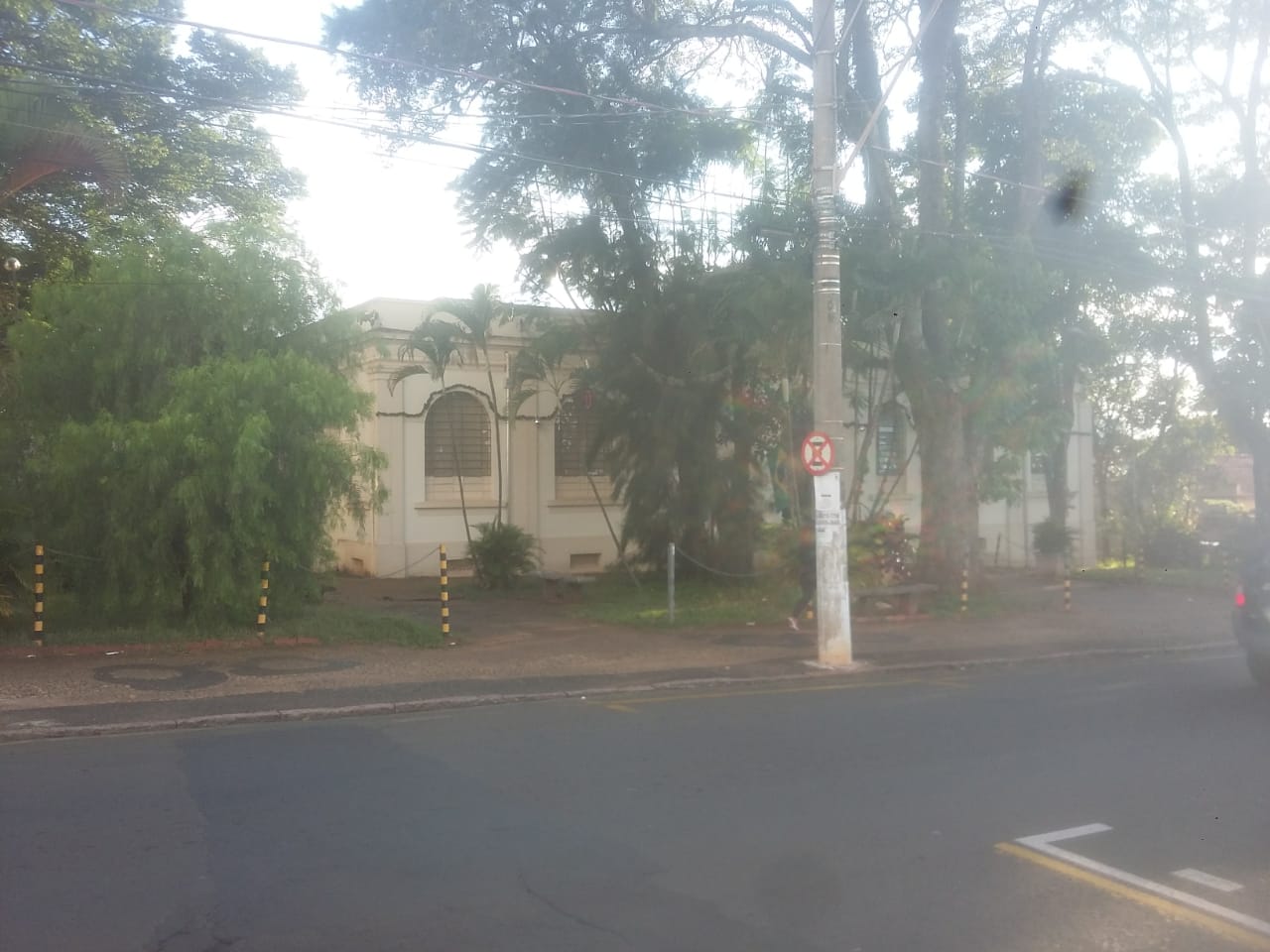 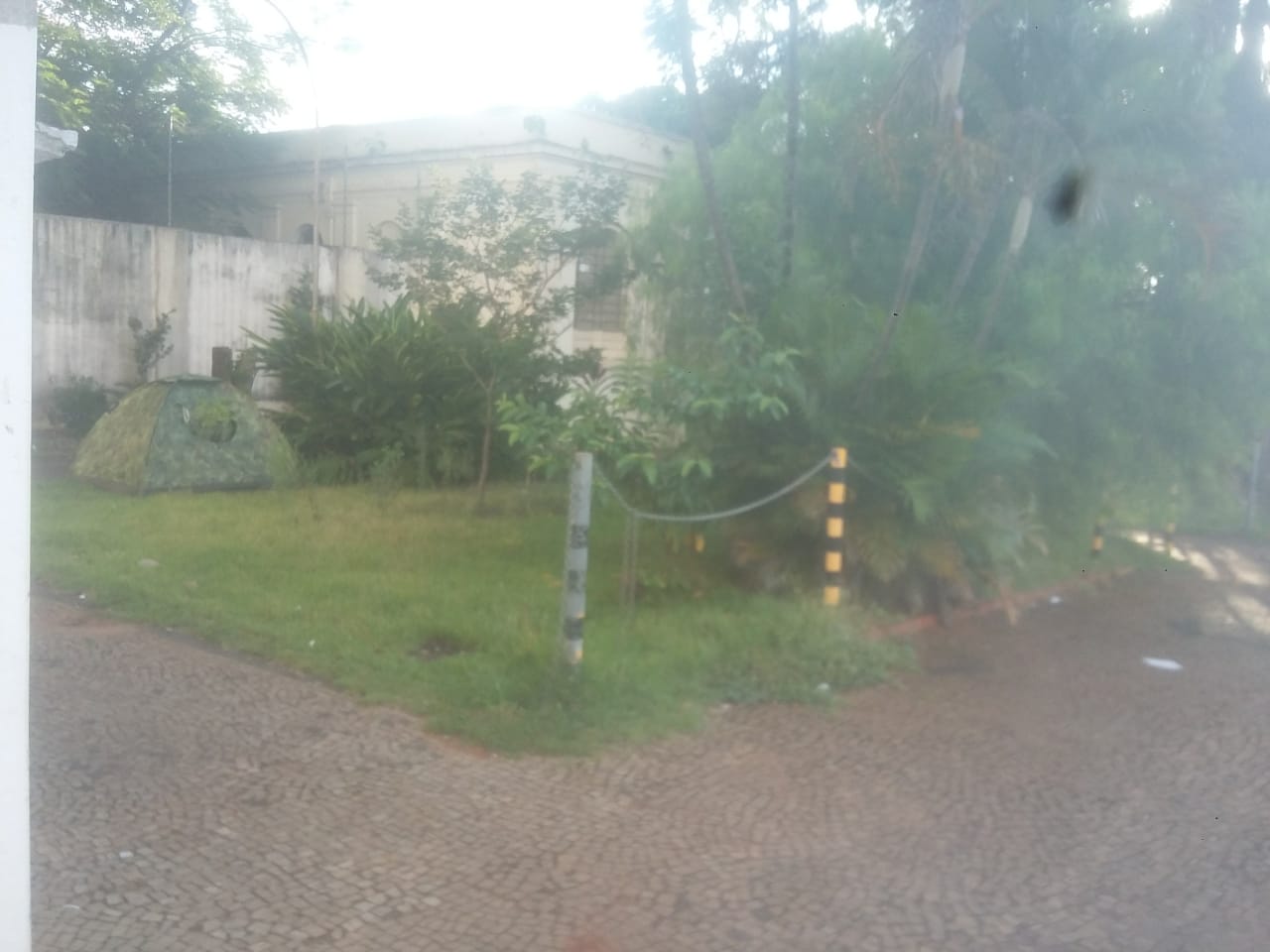 Sugere ao Poder Executivo Municipal que proceda a roçagem e limpeza na Praça publica localizada defronte a Escola Estadual José Gabriel de Oliveira no Centro.